Year 5 Topic HomeworkHome learning related to our topic is optional, however we do encourage children to complete one per week where possible.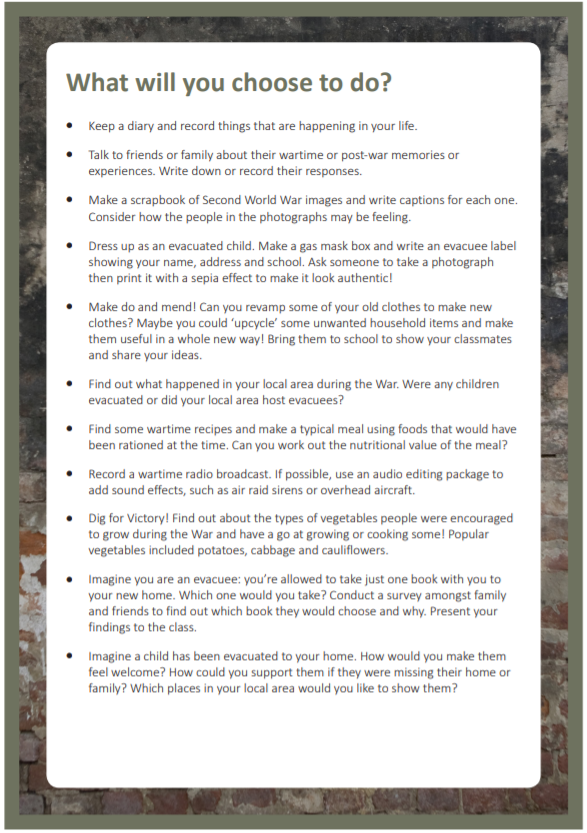 